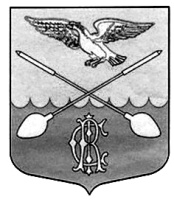  АДМИНИСТРАЦИЯ  ДРУЖНОГОРСКОГО ГОРОДСКОГО ПОСЕЛЕНИЯ  ГАТЧИНСКОГО МУНИЦИПАЛЬНОГО РАЙОНА ЛЕНИНГРАДСКОЙ ОБЛАСТИП О С Т А Н О В Л Е Н И ЕОт  12.11.2019г.                                                                                                             №  404О внесении изменений в постановление администрации Дружногорского городского поселения от 21.05.2018 № 126 «Об утверждении Положения о порядке осуществления муниципального земельного контроля,  порядке оформления и содержание заданий на проведение мероприятий по контролю без взаимодействия с правообладателями земельных участков и оформления результатов таких мероприятий, порядке учета информации о неосвоении земельных участков их правообладателями на территории Дружногорского городского поселения»    В соответствии со ст. 14, ст. 17.1. Федерального закона от 06.10.2003 № 131-ФЗ «Об общих принципах организации местного самоуправления в Российской Федерации», ст. 72 Земельного кодекса РФ, Федеральным законом от 26.12.2008 № 294-ФЗ «О защите прав юридических лиц и индивидуальных предпринимателей при осуществлении государственного контроля (надзора) и муниципального контроля», постановлением Правительства РФ от 26.12.2014 № 1515 «Об утверждении Правил взаимодействия федеральных органов исполнительной власти, осуществляющих государственный земельный надзор, с органами, осуществляющими муниципальный земельный контроль», Областным законом Ленинградской области от 01.08.2017 № 60-оз «О порядке осуществления муниципального земельного контроля на территории Ленинградской области» и Уставом  муниципального образования, в целях приведения ранее утверждённого Положения в соответствие с действующим законодательством, администрация Дружногорского городского поселенияП О С Т А Н О В Л Я Е Т:1. В положение о порядке осуществления муниципального земельного контроля,  порядке оформления и содержание заданий на проведение плановых (рейдовых) осмотров (обследований) земельных участков и оформления результатов таких обследований, порядке учета информации о неосвоении земельных участков их правообладателями на территории Дружногорского городского поселения (далее Положение), утверждённое постановлением администрации Дружногорского городского поселения от 21.05.2018 № 126 внести следующие изменения:1) Пункт 4.1.5 Положения изложить в следующей редакции: «О проведении проверки проверяемое лицо уведомляется муниципальным инспектором не позднее чем за три рабочих дня до начала проведения плановой проверки и не позднее чем за двадцать четыре часа до начала проведения внеплановой проверки посредством направления заверенной печатью копии распоряжения о проведении плановой проверки заказным почтовым отправлением с уведомлением о вручении или его вручением лично под роспись. Юридическое лицо и индивидуальный предприниматель также могут быть  уведомлены посредством электронного документа, подписанного усиленной квалифицированной электронной подписью и направленного по адресу электронной почты юридического лица, индивидуального предпринимателя, если такой адрес содержится соответственно в едином государственном реестре юридических лиц, едином государственном реестре индивидуальных предпринимателей либо ранее был представлен юридическим лицом, индивидуальным предпринимателем в администрацию Дружногорского городского поселения.».2) Добавить пункт 4.1.6 следующего содержания: «При проведении проверки юридических лиц и индивидуальных предпринимателей заверенная печатью копия распоряжения также вручается под роспись муниципальным инспектором, проводящим проверку, руководителю, иному должностному лицу или уполномоченному представителю юридического лица, индивидуальному предпринимателю, его уполномоченному представителю одновременно с предъявлением служебного удостоверения.».3) Пункт 4.7.3 Положения дополнить следующими предложениями: «При наличии согласия проверяемого лица на осуществление взаимодействия в электронной форме в рамках муниципального контроля акт проверки может быть направлен проверяемому лицу в форме электронного документа, подписанного усиленной квалифицированной электронной подписью лица, составившего данный акт. При этом акт, направленный в форме электронного документа, подписанного усиленной квалифицированной электронной подписью лица, составившего данный акт, проверяемому лицу способом, обеспечивающим подтверждение получения указанного документа, считается полученным проверяемым лицом.».4) Добавить пункт 5.9 следующего содержания: «В случае получения в ходе проведения плановых (рейдовых) осмотров (обследований) земельных участков, принадлежащих юридическим лицам или индивидуальным предпринимателям, сведений о готовящихся нарушениях или признаках нарушения обязательных требований, требований, установленных муниципальными правовыми актами, муниципальный инспектор направляет юридическому лицу, индивидуальному предпринимателю предостережение о недопустимости нарушения обязательных требований, требований, установленных муниципальными правовыми актами».2. Настоящее постановление подлежит официальному опубликованию в информационном бюллетене «Официальный вестник Дружногорского городского поселения» и размещению на официальном сайте Дружногорского городского поселения в сети "Интернет" - drgp.ru.3. Настоящее постановление вступает в силу со дня его официального опубликования.И.о. главы  администрации Дружногорского городского поселения                                                               И.В. Отс